VOLUNTARY ROLE DESCRIPTION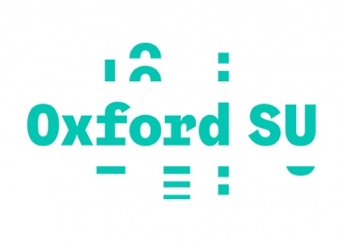 Role PurposeTo lead the finances of Target Schools to meet its objectives of; inspiring and supporting able prospective students who might be put off by the damaging myths and stereotypes about Oxbridge, and encourage student participation in access and outreach initiatives.The post holder will have the opportunity to work across all Students’ Union departments, and with the Senior Leadership Team.ExpectationsDirectly manage the Sponsorship Officer meeting them regularly to coordinate their work.Lead discussion for how Target Schools can best invest for the future.Ensure clear communications with the Oxford SU’s Student Engagement Team.Assist Program and Project Teams with budgeting.Develop sponsorship strategy.Coordinate with Assist Program and Project Teams to ensure all budgets, transactions, and income comply with Oxford SU financial procedures.Count and bank any money that may come in as cash.Person SpecificationRole title:Target Schools Vice President FinanceLocation:The role will volunteer primarily across the City of Oxford and Oxford SU’s main office (currently Worcester Street, Oxford)Expected hours:6-8 hours per week, flexibleDepartment:Student EngagementReporting to:Target Schools PresidentVolunteers reporting to this role:Sponsorship OfficerEssentialDesirableQualificationsCurrently a matriculated student at the University of Oxford.ExperienceExperience leading a team.Experience of handling budgets and finances.Working in successful partnerships with a range of stakeholders.Skills,Knowledge & ExpertiseExcellent oral and written communication/presentation skills.Excellent organisation skills.Good record keepingGood use of Microsoft Office, especially Excel spreadsheetsValues & BehavioursA demonstrable commitment to our organisation’s values.Strong commitment to, and understanding of the principles of equality, diversity and inclusion.Commitment to carrying out Target Schools’ Mission Statement.Date Completed: 16/10/2020